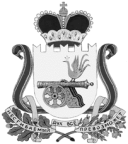 ВЯЗЕМСКИЙ РАЙОННЫЙ СОВЕТ ДЕПУТАТОВРЕШЕНИЕот 27.12.2017  № 170О внесении изменений в решение Вяземского районного Совета депутатов от 21.02.2007 № 11Руководствуясь Уставом муниципального образования «Вяземский район» Смоленской области,  Регламентом Вяземского районного Совета депутатов, Вяземский районный Совет депутатовРЕШИЛ:Внести изменения в решение Вяземского районного Совета депутатов от 21.02.2007 № 11 «Об утверждении Положения о Почетной грамоте Вяземского районного Совета депутатов», изложив пункт 9 части II в следующей редакции: «Лицу, награжденному Почетной грамотой, выплачивается единовременное денежное вознаграждение в размере 5 (пять) тысяч рублей РФ за счет средств инициатора награждения.». 	2. Настоящее решение вступает в силу с 01.01.2018 года. 	3. Опубликовать настоящее решение в газете «Вяземский вестник» и  обнародовать путем размещения в информационно-телекоммуникационной сети «Интернет» на официальном сайте Вяземского районного Совета депутатов vyazma-region67.ru. Председатель Вяземского районного Совета депутатов                  				       П.В. Хомайко Приложение к решению Вяземского районного Совета депутатов от 21.02.2007 №11 (с изм. от 31.05.2017 №74, от 27.12.2017 № 170)ПОЛОЖЕНИЕО ПОЧЕТНОЙ ГРАМОТЕ ВЯЗЕМСКОГО РАЙОННОГО СОВЕТА ДЕПУТАТОВПочетная грамота Вяземского районного Совета депутатов является формой поощрения граждан за высокое профессиональное мастерство, многолетний добросовестный труд, за особые заслуги перед Вяземским районом.I. Основные положения1. Почетная грамота Вяземского районного Совета депутатов (далее - Почетная грамота) является высшей наградой Вяземского районного Совета депутатов.2. Награждение Почетной грамотой может приурочиваться к юбилейной дате, представляемого к награждению гражданина.II. Порядок представления к награждению Почетной грамотойВяземского районного Совета депутатов3. Инициатор награждения представляет ходатайство о награждении согласно утвержденной форме (прилагается) .К ходатайству о награждении Почетной грамотой прилагается характеристика лица, представляемого к награждению с места его работы, службы или учебы (в случае отсутствия основного места работы или службы, места учебы характеристика составляется инициатором награждения).4. С ходатайством о награждении Почетной грамотой (далее - ходатайство) могут обращаться органы местного самоуправления, предприятия, учреждения, организации, расположенные на территории Вяземского района, независимо от их организационно-правовых форм и форм собственности (далее - организации), общественные объединения граждан.5. Ходатайства о награждении Почетной грамотой военнослужащих, сотрудников органов внутренних дел, а также работающего с ними гражданского персонала возбуждаются в соответствии с установленным порядком.6. Ходатайство о награждении Почетной грамотой подлежит рассмотрению Вяземским районным Советом депутатов в месячный срок со дня внесения ходатайства.Предварительное рассмотрение ходатайства осуществляется одной из постоянных комиссий Вяземского районного Совета депутатов по вопросам ее ведения.7. Вяземский районный Совет депутатов по результатам рассмотрения ходатайства принимает решение о награждении Почетной грамотой.Решение Вяземского районного Совета депутатов о награждении Почетной грамотой в установленном порядке подписывается председателем Вяземского районного Совета депутатов, заверяется гербовой печатью Вяземского районного Совета депутатов и подлежит официальному опубликованию.Непринятие решения Вяземским районным Советом депутатов о награждении Почетной грамотой является отказом в удовлетворении ходатайства.О результатах рассмотрения ходатайства уведомляется инициатор его возбуждения.При отказе в удовлетворении ходатайства повторное ходатайство по той же кандидатуре о награждении Почетной грамотой может возбуждаться не ранее чем через год после принятия указанного решения.8. Почетная грамота подписывается председателем Вяземского районного Совета депутатов (в его отсутствие – заместителем председателя Вяземского районного Совета депутатов), подпись которого заверяется гербовой печатью Вяземского районного Совета депутатов.9. Лицу, награжденному Почетной грамотой, выплачивается единовременное денежное вознаграждение в размере 5 (пять) тысяч рублей РФ за счет средств инициатора награждения.III. Порядок вручения Почетной грамотыВяземского районного Совета депутатов10. Почетная грамота вручается в торжественной обстановке председателем Вяземского районного Совета депутатов либо по его поручению иным лицом не позднее одного месяца со дня вступления в силу решения Вяземского районного Совета депутатов о награждении Почетной грамотой.Гражданину Почетная грамота и единовременное денежное вознаграждение к ней вручаются лично. При наличии уважительной причины, по которой невозможно личное присутствие награждаемого гражданина, Почетная грамота и единовременное денежное вознаграждение к ней могут быть переданы его представителю. В случае смерти награжденного, которому при жизни Почетная грамота не была вручена, награда передается для хранения семье награжденного.11. Повторное награждение Почетной грамотой производится не ранее чем через 3 года после предыдущего награждения.12. Лица, награжденные Почетной грамотой, должны бережно относиться к ее сохранности.В случае утраты Почетной грамоты дубликат не выдается.В порядке исключения дубликат Почетной грамоты может быть выдан в связи с утерей в результате стихийного бедствия либо при других обстоятельствах, когда награжденный не мог предотвратить ее утрату, при наличии соответствующего заявления награжденного.13. Учет и регистрация награжденных Почетной грамотой осуществляются аппаратом Вяземского районного Совета депутатов.IV. Лишение Почетной грамоты14. Вяземский районный Совет депутатов оставляет за собой право отменить решение о награждении в случае, если после награждения выясняется недостоверность или необоснованность представления к награждению Почетной грамотой.Почетная грамота, врученная лицу, в отношении которого принято решение об отмене награждения, подлежит возврату в Вяземский районный Совет депутатов.15. Лишение грамоты может быть произведено только решением Вяземского районного Совета депутатов в случаях:а) осуждения награжденного за тяжкое преступление - на основании приговора суда, вступившего в законную силу;б) совершения лицом порочащего его проступка - по представлению обладающего правом внесения представления о награждении.Приложение к Положению о Почетной грамоте Вяземского районного Совета депутатовПредседателю Вяземскогорайонного Совета депутатовХОДАТАЙСТВОо награждении гражданина Почетной грамотой Вяземского районного Совета депутатов(полное наименование организации, органа местного самоуправления, государственного органа, общественного объединения)ходатайствует о награждении Почетной грамотой Вяземского районного Совета депутатов_______________________________________________________________(Ф.И.О. гражданина, представляемого к награждению, его основное место работы или службы, занимаемая им должность (в случае отсутствия основного места работы или службы – род занятий))________________________________________________________________________за ________________________________________________________________________(конкретное описание достижений и заслуг гражданина, представляемого к награждению, служащих основанием для награждения Почетной грамотой Вяземского районного Совета депутатов)__________________________________________________________________________________________________________________________________________Приложения:Руководитель организации 		___________	________________________						    (подпись)			(инициалы и фамилия)М.П.